	บันทึกข้อความ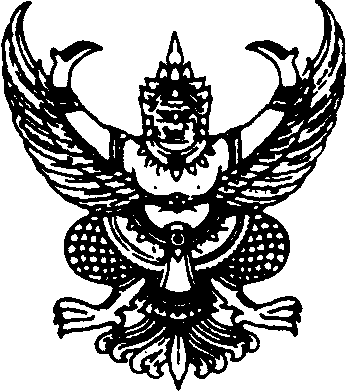 ส่วนราชการ โรงพยาบาลส่งเสริมสุขภาพตำบลท่าดอกคำ อำเภอบึงโขงหลง จังหวัดบึงกาฬ                                     ที่   บก ๐๖๓๓.๐๔ /	วันที่        กันยายน  ๒๕๖๕         เรื่อง   ขออนุมัติจัดประชุมอาสาสมัครสาธารณสุขประจำหมู่บ้าน(อสม.) ประจำเดือนกันยายน ๒๕๖๕เรียน  สาธารณสุขอำเภอบึงโขงหลงเรื่องเดิม              ตามที่ โรงพยาบาลส่งเสริมสุขภาพตำบลท่าดอกคำ ได้ขับเคลื่อนการดำเนินงานหมู่บ้านจัดการสุขภาพบึงกาฬ ๕ ดี (5G) Plus โดยมีอาสาสมัครสาธารณสุขประจำหมู่บ้าน(อสม.) เป็นเครือข่ายการดำเนิน งานในชุมชนและระดับคุ้มอย่างต่อเนื่อง นั้นข้อกฎหมาย	     อาศัยอำนาจตามคำสั่งกระทรวงสาธารณสุข ที่ ๑๙๓๒ / ๒๕๕๕ เรื่องการมอบอำนาจในการอนุมัติ การเดินทางไปราชการ การจัดประชุม การฝึกอบรม การจัดงาน การประชุมระหว่างประเทศและค่าใช้จ่ายต่าง ๆ ข้อ ๒ และข้อ ๒.๑๒ ข้อพิจารณา	     กลุ่มงานส่งเสริมป้องกันควบคุมโรค โรงพยาบาลส่งเสริมสุขภาพตำบลท่าดอกคำ จึงขออนุมัติจัดประชุมติดตามผลการดำเนินงาน ประจำเดือน กันยายน ๒๕๖๕  ในวันที่      กันยายน ๒๕๖๕ เวลา ๐๘.๓๐ – ๑๒.๐๐ น. ณ ห้องประชุม ชั้น ๒ อาคารโรงพยาบาลส่งเสริมสุขภาพตำบลท่าดอกคำ                ข้อเสนอ		 จึงเรียนมาเพื่อพิจารณา    ( นางเบญจมาศ  พรมจันทร์ )  ผู้อำนวยการโรงพยาบาลส่งเสริมสุขภาพตำบลท่าดอกคำ								อนุมัติ                          ( นายชาญศักดิ์  ครองสิงห์ )                         สาธารณสุขอำเภอบึงโขงหลง